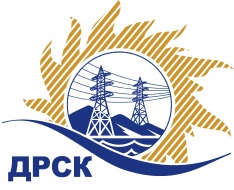 Акционерное Общество«Дальневосточная распределительная сетевая  компания»Протокол заседания Закупочной комиссии по вскрытию поступивших конвертовг. БлаговещенскСпособ и предмет закупки: открытый электронный запрос предложений  на право заключения Договора на оказание услуг «Техническое обслуживание пожарной сигнализации и систем оповещения и управления эвакуацией людей при пожаре на объектах филиала АО "ДРСК" "Приморские электрические сети"», закупка 315 р. 9ГКПЗ 2017 г.ПРИСУТСТВОВАЛИ:  члены  постоянно действующей Закупочной комиссии 2 уровня АО «ДРСК» Информация о результатах вскрытия конвертов:В адрес Организатора закупки поступило 3 (три) Заявки на участие в закупке, конверты с которыми были размещены в электронном виде на Торговой площадке Системы www.b2b-energo.ruВскрытие конвертов было осуществлено в электронном сейфе Организатора закупки на Торговой площадке Системы www.b2b-energo.ru. автоматически.Дата и время начала процедуры вскрытия конвертов с заявками участников: 10:00 (время местное) 20.12.2016 г.Место проведения процедуры вскрытия конвертов с заявками участников: Торговая площадка Системы www.b2b-energo.ruВ конвертах обнаружены заявки следующих участников:Ответственный секретарь Закупочной комиссии 2 уровня АО «ДРСК»	М.Г. ЕлисееваИсп. Т.В. Коротаева(4162) 397-205№ 38/ПрУ-В«20» декабря 2016№п/пНаименование Участника закупки и его адресЦена заявки на участие в закупке1ЗАО ПТО "ОХРАНА" (690078, Россия, Приморский край, г. Владивосток, ул. Комсомольская, д. 9, корп. В)Заявка, подана 19.12.2016 в 03:21 3 495 000,00 руб. без учета НДС 4 124 100,00 руб. с учетом НДС 2ООО "РП МСП" (692919, Россия, Приморский край, г. Находка, ул. Постышева, д. 14)Заявка, подана 16.12.2016 в 10:51
3 760 669,68 руб. без учета НДС 4 437 590,22 руб. с учетом НДС 3ООО "ДАЛЬШИПСЕРВИС" (Приморский край, Владивосток, проспект Острякова 49, офис 507)Заявка, подана 16.12.2016 в 09:28
3 798 659,52 руб. без учета НДС 4 482 418,23 руб. с учетом НДС 